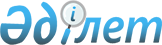 О внесении изменений в решение Жаркаинского районного маслихата от 22 декабря 2015 года № 5С-46/3 "О районном бюджете на 2016-2018 годы"Решение Жаркаинского районного маслихата Акмолинской области от 23 ноября 2016 года № 6С-6/2. Зарегистрировано Департаментом юстиции Акмолинской области 29 ноября 2016 года № 5602      Примечание РЦПИ.

      В тексте документа сохранена пунктуация и орфография оригинала.

      В соответствии с пунктом 5 статьи 109 Бюджетного кодекса Республики Казахстан от 4 декабря 2008 года, подпунктом 1) пункта 1 статьи 6 Закона Республики Казахстан от 23 января 2001 года "О местном государственном управлении и самоуправлении в Республике Казахстан" Жаркаинский районный маслихат РЕШИЛ:

      1. Внести в решение Жаркаинского районного маслихата "О районном бюджете на 2016-2018 годы" от 22 декабря 2015 года № 5С-46/3 (зарегистрировано в Реестре государственной регистрации нормативных правовых актов № 5202, опубликовано 29 января 2016 года в районных газетах "Жарқайың тынысы" и "Целинное знамя") следующие изменения:

      1) пункт 1 изложить в новой редакции:

      "1. Утвердить районный бюджет на 2016-2018 годы, согласно приложениям 1, 2, и 3 соответственно, в том числе на 2016 год в следующих объемах:

      1) доходы - 2474016,2 тысяч тенге, в том числе:

      налоговые поступления - 409808,0 тысяч тенге;

      неналоговые поступления - 7063,5 тысячи тенге;

      поступления от продажи основного капитала - 27702,0 тысячи тенге;

      поступления трансфертов - 2029442,7 тысячи тенге;

      2) затраты - 2493055,3 тысяч тенге;

      3) чистое бюджетное кредитование - 3661,0 тысяча тенге, в том числе:

      бюджетные кредиты - 6363,0 тысячи тенге;

      погашение бюджетных кредитов - 2702,0 тысячи тенге;

      4) сальдо по операциям с финансовыми активами - 0 тенге;

      5) дефицит (профицит) бюджета - -22700,1 тысяч тенге;

      6) финансирование дефицита (использование профицита) бюджета - 22700,1 тысяч тенге.";

      2) пункт 6 изложить в новой редакции:

      "6. Учесть, что в районном бюджете на 2016 год предусмотрено погашение бюджетных кредитов в республиканский бюджет в сумме 2702,0 тысячи тенге.";

      приложения 1, 4, 5 к указанному решению изложить в новой редакции согласно приложениям 1, 2, 3 к настоящему решению.

      2. Настоящее решение вступает в силу со дня государственной регистрации в Департаменте юстиции Акмолинской области и вводится в действие с 1 января 2016 года.



      "СОГЛАСОВАНО"



      23.11.2016

 Районный бюджет на 2016 год Целевые трансферты и бюджетные кредиты из республиканского бюджета на 2016 год Целевые трансферты и бюджетные кредиты из областного бюджета на 2016 год
					© 2012. РГП на ПХВ «Институт законодательства и правовой информации Республики Казахстан» Министерства юстиции Республики Казахстан
				
      Председатель сессии
районного маслихата

А.Пугачев

      Секретарь
районного маслихата

У.Ахметова

      Аким Жаркаинского района

А.Уисимбаев
Приложение 1
к решению Жаркаинского
районного маслихата
от 23 ноября 2016 года
№ 6С-6/2Приложение 1
к решению Жаркаинского
районного маслихата
от 22 декабря 2015 года
№ 5С-46/3Категория

Категория

Категория

Категория

Сумма
тысяч тенге

Класс

Класс

Класс

Сумма
тысяч тенге

Подкласс

Подкласс

Сумма
тысяч тенге

Наименование

Сумма
тысяч тенге

1

2

3

4

5

I. Доходы

2474016,2

1

Налоговые поступления

409808,0

01

Подоходный налог

20591,0

2

Индивидуальный подоходный налог

20591,0

03

Социальный налог

189502,0

1

Социальный налог

189502,0

04

Hалоги на собственность

127493,0

1

Hалоги на имущество

70868,0

3

Земельный налог

11000,0

4

Hалог на транспортные средства

33175,0

5

Единый земельный налог

12450,0

05

Внутренние налоги на товары, работы и услуги

70122,0

2

Акцизы

2900,0

3

Поступления за использование природных и других ресурсов

48539,0

4

Сборы за ведение предпринимательской и профессиональной деятельности

18683,0

08

Обязательные платежи, взимаемые за совершение юридически значимых действий и (или) выдачу документов уполномоченными на то государственными органами или должностными лицами

2100,0

1

Государственная пошлина

2100,0

2

Неналоговые поступления

7063,5

1

2

3

4

5

01

Доходы от государственной собственности

3990,5

5

Доходы от аренды имущества, находящегося в государственной собственности

3988,0

7

Вознаграждения по кредитам, выданным из государственного бюджета

2,5

02

Поступления от реализации товаров (работ, услуг) государственными учреждениями, финансируемыми из государственного бюджета

197,0

1

Поступления от реализации товаров (работ, услуг) государственными учреждениями, финансируемыми из государственного бюджета

197,0

04

Штрафы, пени, санкции, взыскания, налагаемые государственными учреждениями, финансируемыми из государственного бюджета, а также содержащимися и финансируемыми из бюджета (сметы расходов) Национального Банка Республики Казахстан

84,0

1

Штрафы, пени, санкции, взыскания, налагаемые государственными учреждениями, финансируемыми из государственного бюджета, а также содержащимися и финансируемыми из бюджета (сметы расходов) Национального Банка Республики Казахстан, за исключением поступлений от организаций нефтяного сектора

84,0

06

Прочие неналоговые поступления

2792,0

1

Прочие неналоговые поступления

2792,0

3

Поступления от продажи основного капитала

27702,0

01

Продажа государственного имущества, закрепленного за государственными учреждениями

5052,0

1

Продажа государственного имущества, закрепленного за государственными учреждениями

5052,0

03

Продажа земли и нематериальных активов

22650,0

1

Продажа земли

22650,0

4

Поступления трансфертов

2029442,7

02

Трансферты из вышестоящих органов государственного управления

2029442,7

2

Трансферты из областного бюджета

2029442,7

Функциональная группа

Функциональная группа

Функциональная группа

Функциональная группа

Сумма
тысяч тенге

Администратор бюджетных программ

Администратор бюджетных программ

Администратор бюджетных программ

Сумма
тысяч тенге

Программа

Программа

Сумма
тысяч тенге

Наименование

Сумма
тысяч тенге

1

2

3

4

5

II. Затраты

2493055,3

01

Государственные услуги общего характера

311895,8

112

Аппарат маслихата района (города областного значения)

19027,0

001

Услуги по обеспечению деятельности маслихата района (города областного значения)

15802,0

003

Капитальные расходы государственного органа

3225,0

122

Аппарат акима района (города областного значения)

77557,4

001

Услуги по обеспечению деятельности акима района (города областного значения)

77292,4

003

Капитальные расходы государственного органа

265,0

123

Аппарат акима района в городе, города районного значения, поселка, села, сельского округа

171611,1

001

Услуги по обеспечению деятельности акима района в городе, города районного значения, поселка, села, сельского округа

159111,1

022

Капитальные расходы государственного органа

12500,0

459

Отдел экономики и финансов района (города областного значения)

27311,0

001

Услуги по реализации государственной политики в области формирования и развития экономической политики, государственного планирования, исполнения бюджета и управления коммунальной собственностью района (города областного значения)

26628,6

003

Проведение оценки имущества в целях налогообложения

451,4

1

2

3

4

5

010

Приватизация, управление коммунальным имуществом, постприватизационная деятельность и регулирование споров, связанных с этим

231,0

492

Отдел жилищно-коммунального хозяйства, пассажирского транспорта, автомобильных дорог и жилищной инспекции района (города областного значения)

10176,3

001

Услуги по реализации государственной политики на местном уровне в области жилищно-коммунального хозяйства, пассажирского транспорта, автомобильных дорог и жилищной инспекции

10176,3

494

Отдел предпринимательства и промышленности района (города областного значения)

6213,0

001

Услуги по реализации государственной политики на местном уровне в области развития предпринимательства и промышленности

6213,0

02

Оборона

5847,1

122

Аппарат акима района (города областного значения)

5847,1

005

Мероприятия в рамках исполнения всеобщей воинской обязанности

4183,0

006

Предупреждение и ликвидация чрезвычайных ситуаций масштаба района (города областного значения)

1502,1

007

Мероприятия по профилактике и тушению степных пожаров районного (городского) масштаба, а также пожаров в населенных пунктах, в которых не созданы органы государственной противопожарной службы

162,0

03

Общественный порядок, безопасность, правовая, судебная, уголовно-исполнительная деятельность

1400,0

492

Отдел жилищно-коммунального хозяйства, пассажирского транспорта, автомобильных дорог и жилищной инспекции района (города областного значения)

1400,0

021

Обеспечение безопасности дорожного движения в населенных пунктах

1400,0

1

2

3

4

5

04

Образование

1561015,1

464

Отдел образования района (города областного значения)

1538817,8

001

Услуги по реализации государственной политики на местном уровне в области образования

15190,0

003

Общеобразовательное обучение

1183594,0

005

Приобретение и доставка учебников, учебно-методических комплексов для государственных учреждений образования района (города областного значения)

15165,7

006

Дополнительное образование для детей

32255,0

009

Обеспечение деятельности организаций дошкольного воспитания и обучения

211510,0

012

Капитальные расходы государственного органа

93,4

015

Ежемесячные выплаты денежных средств опекунам (попечителям) на содержание ребенка-сироты (детей-сирот), и ребенка (детей), оставшегося без попечения родителей

11202,6

022

Выплата единовременных денежных средств казахстанским гражданам, усыновившим (удочерившим) ребенка (детей)-сироту и ребенка (детей), оставшегося без попечения родителей

159,1

040

Реализация государственного образовательного заказа в дошкольных организациях образования

38020,0

067

Капитальные расходы подведомственных государственных учреждений и организаций

31628,0

465

Отдел физической культуры и спорта района (города областного значения)

20788,2

017

Дополнительное образование для детей и юношества по спорту

20788,2

467

Отдел строительства района (города областного значения)

1409,1

037

Строительство и реконструкция объектов дошкольного воспитания и обучения

1409,1

06

Социальная помощь и социальное обеспечение

72957,8

1

2

3

4

5

451

Отдел занятости и социальных программ района (города областного значения)

72590,9

001

Услуги по реализации государственной политики на местном уровне в области обеспечения занятости и реализации социальных программ для населения

23438,0

002

Программа занятости

7902,0

005

Государственная адресная социальная помощь

198,0

006

Оказание жилищной помощи

170,0

007

Социальная помощь отдельным категориям нуждающихся граждан по решениям местных представительных органов

11775,2

010

Материальное обеспечение детей-инвалидов, воспитывающихся и обучающихся на дому

518,4

011

Оплата услуг по зачислению, выплате и доставке пособий и других социальных выплат

348,0

014

Оказание социальной помощи нуждающимся гражданам на дому

9519,0

016

Государственные пособия на детей до 18 лет

4107,4

017

Обеспечение нуждающихся инвалидов обязательными гигиеническими средствами и предоставление услуг специалистами жестового языка, индивидуальными помощниками в соответствии с индивидуальной программой реабилитации инвалида

4157,0

023

Обеспечение деятельности центров занятости населения

1479,8

025

Внедрение обусловленной денежной помощи по проекту "Өрлеу"

6355,2

050

Реализация Плана мероприятий по обеспечению прав и улучшению качества жизни инвалидов в Республике Казахстан на 2012-2018 годы

2155,0

054

Размещение государственного социального заказа в неправительственном секторе

467,9

464

Отдел образования района (города областного значения)

340,9

1

2

3

4

5

030

Содержание ребенка (детей), переданного патронатным воспитателям

340,9

492

Отдел жилищно-коммунального хозяйства, пассажирского транспорта, автомобильных дорог и жилищной инспекции района (города областного значения)

26,0

050

Реализация Плана мероприятий по обеспечению прав и улучшению качества жизни инвалидов в Республике Казахстан на 2012-2018 годы

26,0

07

Жилищно-коммунальное хозяйство

178685,2

123

Аппарат акима района в городе, города районного значения, поселка, села, сельского округа

8682,9

008

Освещение улиц населенных пунктов

6916,2

011

Благоустройство и озеленение населенных пунктов

1090,1

027

Ремонт и благоустройство объектов в рамках развития городов и сельских населенных пунктов по Дорожной карте занятости 2020

676,6

455

Отдел культуры и развития языков района (города областного значения)

10120,0

024

Ремонт объектов в рамках развития городов и сельских населенных пунктов по Дорожной карте занятости 2020

10120,0

464

Отдел образования района (города областного значения)

888,6

026

Ремонт объектов в рамках развития городов и сельских населенных пунктов по Дорожной карте занятости 2020

888,6

467

Отдел строительства района (города областного значения)

11339,1

003

Проектирование и (или) строительство, реконструкция жилья коммунального жилищного фонда

6678,7

004

Проектирование, развитие и (или) обустройство инженерно-коммуникационной инфраструктуры

3523,8

1

2

3

4

5

058

Развитие системы водоснабжения и водоотведения в сельских населенных пунктах

1136,6

492

Отдел жилищно-коммунального хозяйства, пассажирского транспорта, автомобильных дорог и жилищной инспекции района (города областного значения)

147654,6

003

Организация сохранения государственного жилищного фонда

2450,0

011

Обеспечение бесперебойного теплоснабжения малых городов

73272,6

012

Функционирование системы водоснабжения и водоотведения

10221,0

016

Обеспечение санитарии населенных пунктов

3342,0

018

Благоустройство и озеленение населенных пунктов

4600,0

026

Организация эксплуатации тепловых сетей, находящихся в коммунальной собственности районов (городов областного значения)

50000,0

041

Ремонт и благоустройство объектов в рамках развития городов и сельских населенных пунктов по Дорожной карте занятости 2020

3769,0

08

Культура, спорт, туризм и информационное пространство

174598,2

455

Отдел культуры и развития языков района (города областного значения)

106209,1

001

Услуги по реализации государственной политики на местном уровне в области развития языков и культуры

7190,1

003

Поддержка культурно-досуговой работы

52410,0

006

Функционирование районных (городских) библиотек

28867,0

007

Развитие государственного языка и других языков народа Казахстана

7642,0

032

Капитальные расходы подведомственных государственных учреждений и организаций

10100,0

456

Отдел внутренней политики района (города областного значения)

33873,0

001

Услуги по реализации государственной политики на местном уровне в области информации, укрепления государственности и формирования социального оптимизма граждан

7915,0

1

2

3

4

5

002

Услуги по проведению государственной информационной политики

20000,0

003

Реализация мероприятий в сфере молодежной политики

5958,0

465

Отдел физической культуры и спорта района (города областного значения)

34516,1

001

Услуги по реализации государственной политики на местном уровне в сфере физической культуры и спорта

24711,1

006

Проведение спортивных соревнований на районном (города областного значения) уровне

3747,0

007

Подготовка и участие членов сборных команд района (города областного значения) по различным видам спорта на областных спортивных соревнованиях

6058,0

10

Сельское, водное, лесное, рыбное хозяйство, особо охраняемые природные территории, охрана окружающей среды и животного мира, земельные отношения

77827,9

459

Отдел экономики и финансов района (города областного значения)

2711,2

099

Реализация мер по оказанию социальной поддержки специалистов

2711,2

462

Отдел сельского хозяйства района (города областного значения)

17926,0

001

Услуги по реализации государственной политики на местном уровне в сфере сельского хозяйства

17926,0

463

Отдел земельных отношений района (города областного значения)

9711,2

001

Услуги по реализации государственной политики в области регулирования земельных отношений на территории района (города областного значения)

9316,2

004

Организация работ по зонированию земель

395,0

473

Отдел ветеринарии района (города областного значения)

47479,5

001

Услуги по реализации государственной политики на местном уровне в сфере ветеринарии

15127,5

1

2

3

4

5

005

Обеспечение функционирования скотомогильников (биотермических ям)

1172,0

007

Организация отлова и уничтожения бродячих собак и кошек

1000,0

008

Возмещение владельцам стоимости изымаемых и уничтожаемых больных животных, продуктов и сырья животного происхождения

2000,0

009

Проведение ветеринарных мероприятий по энзоотическим болезням животных

1180,0

010

Проведение мероприятий по идентификации сельскохозяйственных животных

425,0

011

Проведение противоэпизоотических мероприятий

26575,0

11

Промышленность, архитектурная, градостроительная и строительная деятельность

19906,0

467

Отдел строительства района (города областного значения)

8507,0

001

Услуги по реализации государственной политики на местном уровне в области строительства

8357,0

017

Капитальные расходы государственного органа

150,0

468

Отдел архитектуры и градостроительства района (города областного значения)

11399,0

001

Услуги по реализации государственной политики в области архитектуры и градостроительства на местном уровне

7311,0

003

Разработка схем градостроительного развития территории района и генеральных планов населенных пунктов

4088,0

12

Транспорт и коммуникации

37611,6

123

Аппарат акима района в городе, города районного значения, поселка, села, сельского округа

5311,6

013

Обеспечение функционирования автомобильных дорог в городах районного значения, поселках, селах, сельских округах

5311,6

1

2

3

4

5

492

Отдел жилищно-коммунального хозяйства, пассажирского транспорта, автомобильных дорог и жилищной инспекции района (города областного значения)

32300,0

023

Обеспечение функционирования автомобильных дорог

30000,0

037

Субсидирование пассажирских перевозок по социально значимым городским (сельским), пригородным и внутрирайонным сообщениям

2300,0

13

Прочие

7824,0

464

Отдел образования района (города областного значения)

7662,0

041

Реализация мер по содействию экономическому развитию регионов в рамках Программы "Развитие регионов"

7662,0

494

Отдел предпринимательства и промышленности района (города областного значения)

162,0

006

Поддержка предпринимательской деятельности

162,0

14

Обслуживание долга

2,5

459

Отдел экономики и финансов района (города областного значения)

2,5

021

Обслуживание долга местных исполнительных органов по выплате вознаграждений и иных платежей по займам из областного бюджета

2,5

15

Трансферты

43484,1

459

Отдел экономики и финансов района (города областного значения)

43484,1

006

Возврат неиспользованных (недоиспользованных) целевых трансфертов

3179,1

051

Трансферты органам местного самоуправления

40305,0

III. Чистое бюджетное кредитование

3661,0

Бюджетные кредиты

6363,0

10

Сельское, водное, лесное, рыбное хозяйство, особо охраняемые природные территории, охрана окружающей среды и животного мира, земельные отношения

6363,0

459

Отдел экономики и финансов района (города областного значения)

6363,0

1

2

3

4

5

018

Бюджетные кредиты для реализации мер социальной поддержки специалистов

6363,0

Погашение бюджетных кредитов

2702,0

5

Погашение бюджетных кредитов

2702,0

01

Погашение бюджетных кредитов

2702,0

1

Погашение бюджетных кредитов, выданных из государственного бюджета

2702,0

IV. Сальдо по операциям с финансовыми активами

0,0

V. Дефицит (профицит) бюджета

-22700,1

VI. Финансирование дефицита (использование профицита) бюджета

22700,1

7

Поступления займов

6363,0

01

Внутренние государственные займы

6363,0

2

Договоры займа

6363,0

16

Погашение займов

2702,0

459

Отдел экономики и финансов района (города областного значения)

2702,0

005

Погашение долга местного исполнительного органа перед вышестоящим бюджетом

2702,0

8

Используемые остатки бюджетных средств

19039,1

01

Остатки бюджетных средств

19039,1

1

Свободные остатки бюджетных средств

19039,1

Приложение 2
к решению Жаркаинского
районного маслихата
от 23 ноября 2016 года
№ 6С-6/2Приложение 4
к решению Жаркаинского
районного маслихата
от 22 декабря 2015 года
№ 5С-46/3Наименование

Сумма
тысяч тенге

1

2

Всего

595679,6

Целевые текущие трансферты

589316,6

в том числе:

для перехода на новую модель системы оплаты труда гражданских служащих, финансируемых из местных бюджетов, а также выплаты им ежемесячной надбавки за особые условия труда к должностным окладам

423073,0

на повышение уровня оплаты труда административных государственных служащих

56510,0

Отдел занятости и социальных программ района

9320,1

на внедрение обусловленной денежной помощи по проекту Өрлеу

5405,0

на увеличение норм обеспечения инвалидов обязательными гигиеническими средствами

2155,0

на содержание штатной численности местных исполнительных органов по регистрации актов гражданского состояния

1564,0

на размещение государственного социального заказа в неправительственном секторе

196,1

Отдел образования района

55897,5

на реализацию государственного образовательного заказа в дошкольных организациях образования

35813,0

на создание цифровой образовательной инфраструктуры

15872,0

на обеспечение экономической стабильности

4212,5

1

2

Отдел жилищно-коммунального хозяйства, пассажирского транспорта, автомобильных дорог и жилищной инспекции района

40026,0

на обеспечение экономической стабильности

40000,0

на установку дорожных знаков и указателей в местах расположения организаций, ориентированных на обслуживание инвалидов

26,0

Отдел ветеринарии района

4490,0

на содержание штатной численности местных исполнительных органов агропромышленного комплекса

4490,0

Бюджетные кредиты

6363,0

в том числе:

Отдел экономики и финансов района

6363,0

для реализации мер социальной поддержки специалистов

6363,0

Приложение 3
к решению Жаркаинского
районного маслихата
от 23 ноября 2016 года
№6С-6/2Приложение 5
к решению Жаркаинского
районного маслихата
от 22 декабря 2015 года
№5С-46/3Наименование

Сумма
тысяч тенге

1

2

Всего

93927,1

Целевые текущие трансферты

93927,1

в том числе:

Отдел образования района

1020,3

на приобретение электронных учебников для школ

750,0

на содержание ребенка (детей), переданного патронатным воспитателям

270,3

Отдел занятости и социальных программ района

323,1

на выплату единовременной материальной помощи к 71-годовщине Победы в Великой Отечественной войне

323,1

Отдел физической культуры и спорта района

16721,0

в связи с передачей расходов детских юношеских спортивных школ из областного бюджета на районные бюджеты

16721,0

Отдел жилищно-коммунального хозяйства, пассажирского транспорта, автомобильных дорог и жилищной инспекции района

47000,0

на ремонт автомобильных дорог

30000,0

на развитие жилишно-коммунального хозяйства населенных пунктов

17000,0

Отдел ветеринарии района

28862,7

на проведение противоэпизоотических мероприятий

26575,0

на возмещение (до 50%) стоимости сельскохозяйственных животных (крупного и мелкого рогатого скота) больных бруцеллезом направляемых на санитарный убой

2000,0

на проведение мероприятий по очагам сибиреязвенных захоронений

287,7

